Parent Checklist & Directions for At Home Learning  (Snow Packets 11-16)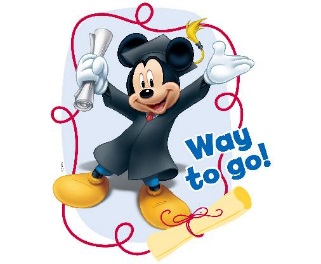 First Grade – Mrs. Burke & Mrs. Gear Reading Menu:  Directions are on the sheet.  Choose one reading, writing, and spelling/sight word activity per day to complete. Math Menu:  Use the number according to what day of the month it is.  (Ex. April 5th…use the number 5).  Complete 8 activities of your choice from the menu using the number.  The second sheet is for recording, but you do not have to use it.  The chart is to help you keep track of what you complete each week.  You can put a X beside each category when you complete activities from the menus each day. YOU DO NOT NEED TO TURN ANY PAPERS BACK INTO US.   You may take pictures of your students work if you would like and send them to us via email or text.  We’d love to see!Work for 20 minutes in iReady Reading and 20 minutes in iReady math if possible.  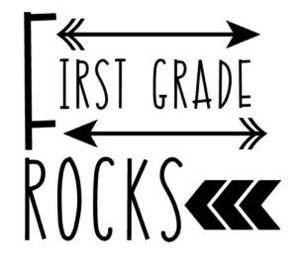 Read books by logging onto EPIC or using any paperback books you have.  Take the AR quiz on any books you can if possible.   We have also attached a list of websites that are good learning sources…do a little exploring if possible.   You may also pick up a reading workbook for your child to complete any pages you wish.  Some will not make sense because we have not read the stories, but some are a good review of skills.  Thank you for helping us make your child successful while learning at home!     Mrs. Burke & Mrs. Gear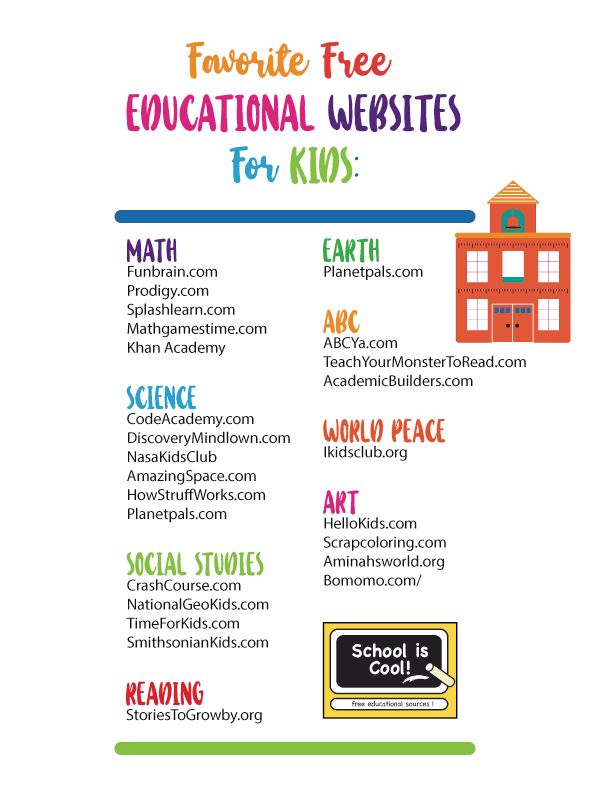 Packet 11Packet 12Packet 13Packet 14Packet 15Packet 16MathWritingReadingSpelling/SW